Championnat de Belgique Interclubs VétéransBelgisch Interclubs VeteranenkampioenschapDames50SJ Fleur Bleue	9	ALLEBOSCH ANITA (C2) – ROUA ALICIA (C4) - STRUMAN FRANCOISE (C4)Les Isnes	1	BOULARD BERNADETTE (C2) - JASSOGNE VERONIQUE (D2) - VANDERCOILDEN DOMINIQUE 		(D4)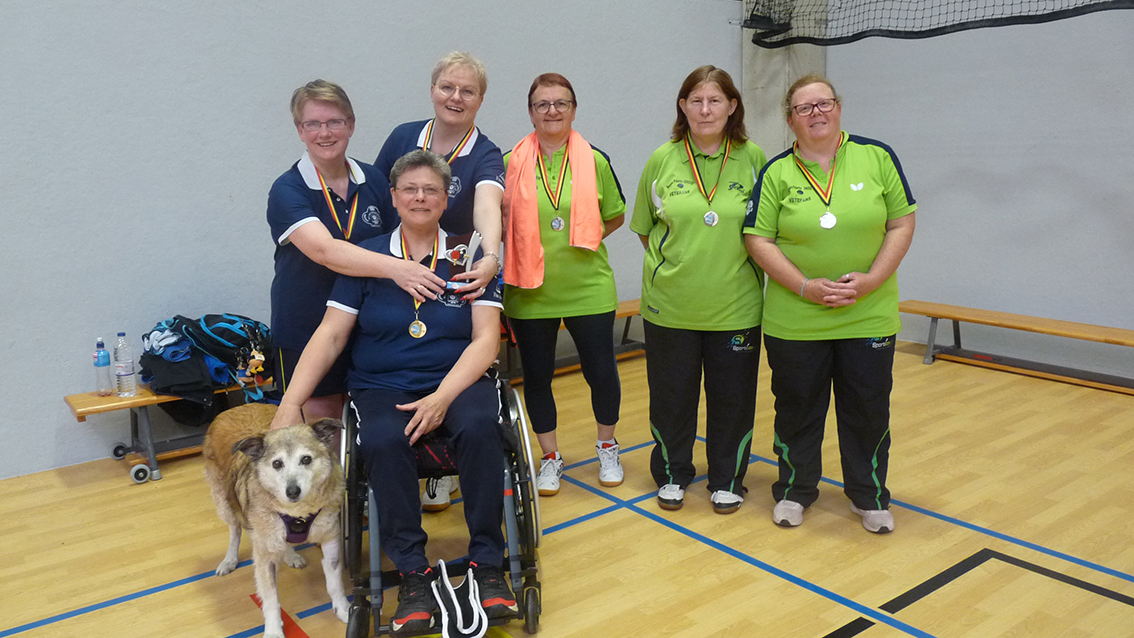 60Philippeville	7	MISSON PASCALE (C4) - GOFFAUX CHRISTINE (C6) - SOUMOY DOMINIQUE (D0)SJ Fleur Bleue	3	MAGNUSSON INGRID (D0) - MAGNIN MIREILLE (D2) - ROSSI DANIELA (D2)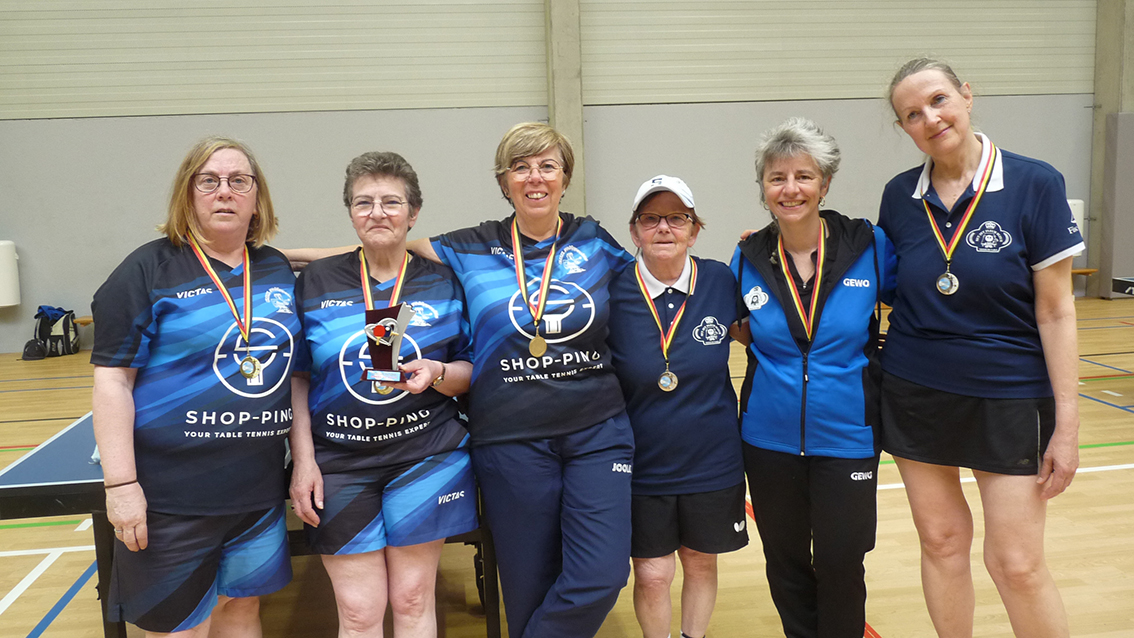 Messieurs/Heren40Merelbeke	8	BLANCKAERT TIM (B4) - WAEYENBERGH MARYN (B4) - NUYTINCK RUDIGER (D4)Bosquet	2	BAUSIERS CHRISTOPHE (C6) - TETI GUISEPPE (D0) - FORTI LUCIANO (D0)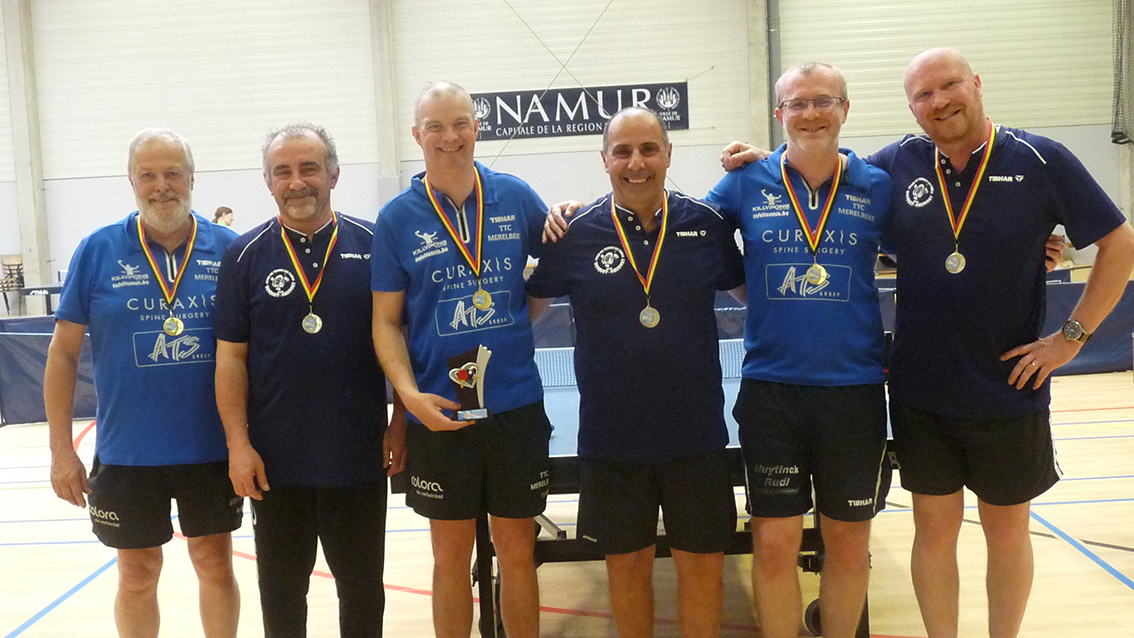 60Hurricane est champion / is kampioenGRIGNARD PHILIPPE (C0) – DEVOS DANIEL (C2) – DE CLERCQ HENDRIK (C6) – BERGER MICHEL (C4)